	JAIVIN Creative Graphics ArtistRESUME 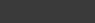 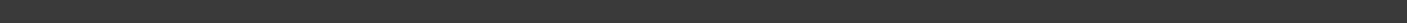 >>Pro le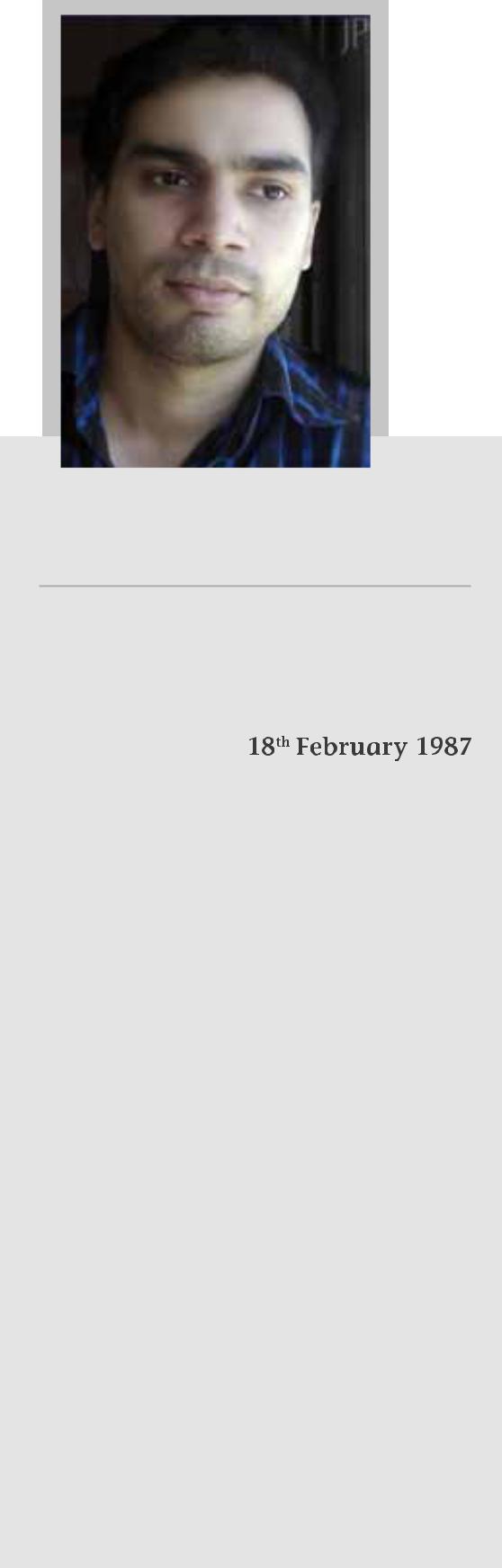 NameJaivinDate Of BirthNationalityIndianLanguageMalayalam,English &HindiAddressAl-NahdaSharjahE-mail jaivin.197593@2freemail.com Online Portfoliohttp://be.net/jaivinVisa Expired27 Oct 2013>>Work Experience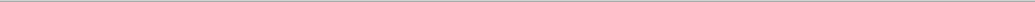 2010- Till Ansar Group Of Companies, Sharjah-Dubai(Senior Graphic Designer & Branding) Creates professional designs and layouts for promotional materials including Front Page Design, Magazine inner layouts, posters, Flyers, signs, Mass mailings and other visual layouts.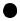  Create & modify fonts, Texts, Slogans according to brand or group guidelines. Product & Fashion Photography for Magazines. Complete works on multitasks at the same time using a wide range of medias and computer aided design on a task basis. Handling with 60’’ HP Designjet Z6100 Printer and easy mount laminator2008- 2010 Maxinto Visual Expert Group,Calicut, India (Graphic Designer)Creates Company Logo,Individual Product logo, Packaging,Brochures, yer, newsletter,banners ,booklets & Social media pages Responsible for Overhaul of Business Branding.>>Education2007- 2008Advanced Diploma in Animation & Visual Arts(Toonz Animation Techno Park)2004- 2007B.com (Calicut University)2005- 2006Diploma in Multimedia (Ellora Multimedia Calicut)>>SkillSoftware KnowledgeAdobe Photoshop Cs5 | Adobe Illustrator Cs5 | Adobe InDesign | Corel Draw Flash | Maya | 3Ds Max | Adobe Premier | A er E ectsTechnical Skill3d modeling in Maya and 3ds Max Specialized in Background modeling 2d Digital animation in ashAdvertising And Fashion PhotographyExperience in 60’’ HP Designjet Z6100 Printer Gongzheng ex printer and easy mount laminatorAchievementsHas won Prizes for drawing and painting competition held during school& secondary Balarama Varnnam Universal arts etcInterestsPhotography Movie & Drawings